sSarbanam ShikshyalayaGokarneshwor-06 ,Jorpati, Kathmandu
    Third Terminal Exam-2079Grade : 3					                     FM:100
Subject :English	 		  	                                  PM:40	     Time: 2hrs 30minStudents are required to anStudents are required to answer in their own words as far as practicable. Credit shall be given to clarity and originality, not rote knowledge.1.Read the passage and do the following activities.                                          (10)There is a bright lamp.Hanging in the damp,Glowing only in the night,with all its might.It is silvery white and looks very bright.It is round and never comes to the groundIt occurs in many phases.The fist phase is newThe second phase is crescentThe third phase is halfThe fourth phase is gibbous.This wonderful thing is called the moon.A.Answer these questions  .                                                                               (5×1=5)a.What is that big bright lamp shining only in the night?b.What is its colour ?c.What is its first phase?d.What is its third phase?e.What is its shape?B .Write true or false.					  	              (5×1=5)a.The moon colour is black.b.Moons first phase is crescent.c.The shape of moon is round.d.The wonderful thing is moon. e.The third phase is half.2.Make sentence of the following words  .                                                (5×1=5)a.Porridge=b.animal= c.garden= d.hobby= e.vegetables=3.Match the following.                                                                                    (5×1=5)a.Alien	                           leafy greenb.Spinach                       tall and skinnyc.Moon          	           mans an cestord.Monkey                      leisurely, past timee.Hobby                          silvery white4. Answer the following questions.                                                                 (5x2=10)a.Where did Goldilocks see a cottage?b.Who had two bright green eyes?c. What are the benefits of fruits and vegetables?d. What is the benefits of physical exercise? e.What do you mean by hobby?5.Translate the following.                                                          	             (5x1=5)8f]/L r'l8of] .;a} l7s 5 .s] eO/x]sf] 5 .lxnf]df gv]n .dnfO{ k};f lkmtf{ u/ .6. What is verb? Write its types.                                          		      (5)7. Write the synonyms word.						      (5)a.Gap=			b.Kid=c.Command=		d.Pretty=e.Cry=8.Write a paragraph about our country.				(5)9.Complete the given text by using clues.                                       		(5) (blue,home,live,third,waterfall)The earth is our .............. It has big ............. oceans,wonderful weather and grassy green land.There are dense jungles,amazing.......... and huge mountains.Animals and birds also ............ on the earth.Our earth is the ............... planet from the sun.10.Read the give passage and do the activities.                                         (10)An elephant is the biggest living animal on the land.They live in forest.It is  quite huge in size.It is usally black or grey in color.Elephants have four legs,a  long trunk and two white tusks near their trunk.A part from this, they have two big ears and a short tail.They eat all kinds of plants especially bananas.They are quite social, intelligent and useful animals.They are used to carry logs of woods from one place to another.They are good swimmers.A. Answer the following question.                          			 (5×1=5)   a. Which animal is the biggest living animal?b.Where do elephants live?c.How many tusks does elephant have?d.Who are good swimmers?e.Which food do elephants eat?B. Write true or false.                                                       			(5×1=5)a. Elephants live in park.b.  Elephants like bananas.c.  Elephants are bad swimmers.d. Elephants have a long trunk.e. Elephants have five tusks.11.Class test                                                                                                          (10)12Handwriting                                                                                                         (5)13.Discipline                                                                                                        (5)14.Class activities/ Homework                                                                         (5)16.Oral                                                                                                                    (5)17.Regularity						                             (5)Sarbanam ShikshyalayaGokarneshwor-06 ,Jorpati, Kathmandu
        Third Terminal Exam-2079Grade : 3					                   FM:50
Subject :Computer		 		                   PM:20	     Time: 1hrs 15min         1.Fill in the blanks.           					(5) a.Rubber tool              	 seperate the text b.Space bar key               to set margin c.Ruler                     	  to erase                              d.Speaker                	  file tab e.Save                   	  audio output device 2.Write true or false.                        				        (5x1=5)a)The rubber tool is used to insert text.b)Ruler help to set margin of thr document.c)We cannot save file in the paint program.d)Word pad is a painting program.e)Grow font means increasing the size of font.3.Write down the full form of:				          (5x1=5)a.SUb.KBc.PDd.CDe.PC                                                                                                           4. Draw the following pictures.					        (5) a. Mouse b.Pen Drive5.Write short notes on:                                                                                 (2x2.5=5)a.Keyboard b.Monitor6.Answer the following  questions.                                     	           (5x2=10)a.What is the use of word pad?b.Name any two components of paint windows.c.What do you mean by grow font?d.What is the uses og ruler?e.What is superscript?7.ClassTest                                                                                                                (5)         8.Handwriting.                              				                 (2)    9.Discipline.                                   	                                                              (2)       10.Classactivities/Homework          				                 (2)11.Oral            						 	                 (2)   12.Regularity                                     					  (2) Sarbanam ShikshyalayaGokarneshwor-06 ,Jorpati, Kathmandu
        Third Terminal Exam-2079Grade : 	3				                                   FM:50
Subject :G.K 		  	                                                PM:20	     Time: 1hrs 15minStudents are required to anStudents are required to answer in their own words as far as practicable. Credit shall be given to clarity and originality, not rote knowledge.1.Fill in the blanks.                                                                                               (5×1=5)a.a,e,i.o,u are called...........b.A period of 100 years is .............c. Heart help to pumps .................d............. is a building where flims are shown.e. The satellite of the earth is.............2.Write ‘True’ or ‘false’.                                                                                          (5×1=5)a.Nurse look after ill or injured people.b.Sun is the satellite of earth.c.Books are kept to read in library.d. Sahara desert is the smallest desert.e.The collection of map is called atlas.3.Arrange the given letters to form a new word.                                            (5×1=5)a.naelC=b.tarEh= c.tecRpse= d.ariyF=e.ficaPci=4. Choose the correct answer.                                               (5x1=5)                                               a.How many angles does a rectangle have?     i.5                 ii.4                   iii.3b.Which is the smallest planet?     i.Mars         ii.Mercury      iii.Earthc.Which is the largest ocean?     i. Pacific      ii.Arctic          iii.Indian  d.Which part of plant makes food?     i.stem          ii. root             iiii.leavese.Which of these birds can see in the dark?     i.Owl             ii.Pigeon        iii.Sparrow5.Write the name of the five oceans .                                	                                       (5)6.Answer the following questions.                                                    	             (10×1=10)a.Which is the largest island in the world?b.Where does nun live?c.Who was the first elected Prime Minister of Nepal?d.What is the full form of VIP?e.Which device we use for communication?f. What is the capital city of Japan?g.Which is the largest district of Nepal?hWhere do a cricketer bats?i.Which is the smallest flying bird?j.Which is the highest mountain on earth?7.Class Test                                                                                                                        (5)8.Handwriting                                                                                                                   (2)9.Discipline                                                                                                                        (2)10.Class activities/homework                                                                                       (2)11.Oral                                                                                                                               (2)12.Regularity.                                                                                                                   (2)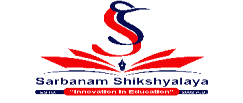 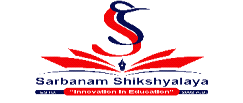 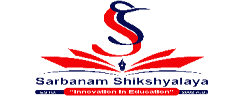 